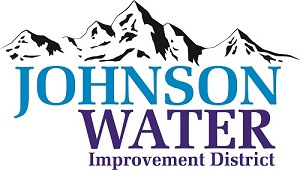 3748 West Highway 87Roosevelt, UT  84066Phone (435) 722-2620January 31, 2024SUBJECT:  Board MeetingThe Regular Board Meeting is Thursday, February 8th at 6:30 p.m.Agenda:Appointments:Jason Blankenagel, Sunrise Engineering ~ Updates on Construction projectsMinutes ~ December 2023Financial ~ December 2023Election:  Response letter to County Commissioners on the ElectionManager Report:Duchesne City & Myton City ContractsWho is going to the Rural Water Conference?CIB report on the meeting on February 1st.Personnel Policy discussionSwear in New Board MembersReorganize: Chairman, Vice Chairman, Treasurer etc.Board Meeting Dates & Time schedule for 2024Holidays for 2024Old BusinessClosed Session: Purpose listed in the Utah Code 52-4-205 (1) (d)